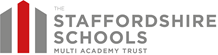 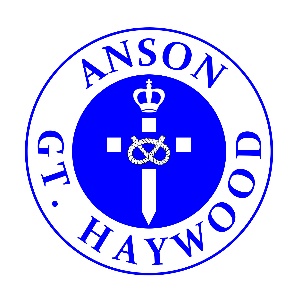 Dear Parents and CarersWhat a super couple of weeks!We have been learning so much over the past two weeks and we have all settled into our routines – well done everyone!We were really excited to have Mrs Gethin (our new CEO) join us for the day. Both her and her dog Ralph, were impressed with the ‘exceptional behaviour’ of our children and the high standards across the school. We were able to share our lessons, our books and playtimes together. Some children, from Class 3, took Ralph on a lunchtime walk –Ralph enjoyed taking a walk around our village.  We are so proud of everyone at Anson and feel blessed to have pupils, staff and parents that work together to make Anson the best school it can be. Thank you!What have we been doing this week?If you would like to know what your child has been learning over the past 2 weeks, then take a peek at our blogs on the school website. Class 1              https://anson.staffs.sch.uk/blog/category/class-1Class 2              https://anson.staffs.sch.uk/blog/category/class-2Class 3              https://anson.staffs.sch.uk/blog/category/class-3Class 4              https://anson.staffs.sch.uk/blog/category/class-4Outdoor LearningWe have been using the outdoor classroom too! Our children have all enjoyed exploring the natural world and being at one with nature. If you would like to find out a little more, then take a look at our website. There are some blogs dedicated to our outside learning which I hope you will find of interest on each class page. https://www.anson.staffs.sch.uk/blog/category/class-1-outdoor-classroom-bloghttps://www.anson.staffs.sch.uk/blog/category/class-2-outdoor-classroom-bloghttps://www.anson.staffs.sch.uk/blog/category/class-3-outdoor-classroom-bloghttps://www.anson.staffs.sch.uk/blog/category/class-4-outdoor-classroom-blogStars of the Week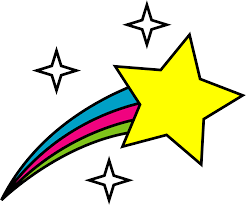 Congratulations to our Stars of the Weeks 8.10.2021 &15.10.2021:Class 1 – Rosie and DaisyClass 2 – Georgia, Class 3 – Jade, Justice, Gracie and LeoClass 4 – Lilia, Ethan, Charlie and ErinWell done everyone!Happy Birthday Lana, Jason, Jessica, Esmee and Bella-Rose!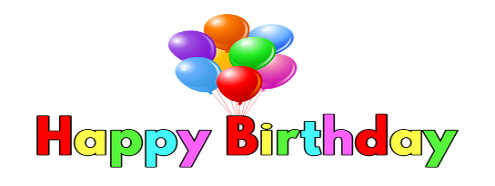 Homeworkhttps://anson.staffs.sch.uk/children/class-1/about-class-1https://anson.staffs.sch.uk/children/class-2/class-2-homeworkhttps://anson.staffs.sch.uk/children/class-2/class-2-spellingshttps://anson.staffs.sch.uk/children/class-3/class-3-homeworkhttps://anson.staffs.sch.uk/children/class-3/class-3-spellingshttps://anson.staffs.sch.uk/children/class-4/class-4-spellingshttps://anson.staffs.sch.uk/children/class-4/class-4-homeworkParent/Carer ConsultationsDue to the significant rise in Covid-19 cases in Staffordshire, we conducted our parent/guardian consultations this week virtually. We appreciate meeting this way doesn’t suit everyone, but we hope you were able to gain a firm understanding of how your child is progressing this term. I will send a google form next week to gage your thoughts, so please check your emails: your responses are very important to us in order for us to improve.PTFA - AGMFollowing our Celebration Assembly Friday 5th November, PFTA will be holding their annual AGM meeting. If you would like to join us or maybe want to find out what our fantastic team of parents do to raise money for our children, then please stay online and the meeting will be at 12pm. We look forward to seeing you there!It’s Good to GrowMorrisons are providing their customers with vouchers so that schools can receive free gardening equipment. You will need to register but for each visit that you spend £10 you will receive a voucher that we can exchange for gardening equipment. https://my.morrisons.com/blog/community/good-to-grow/Flu VaccinationsWe have now received dates for flu vaccinations. Please check your emails for the letter sent this week and complete the form as soon as possible. Important NoticeThere has been an incident during playtime today, involving children playing a game called ‘Squid’. This has been addressed immediately, but the play is based on an adult programme that is inappropriate for children. Please be vigilant and talk to your child’s teacher if you have any concerns. I am sure this was an isolated incident but we must continue to monitor what our children are playing and watching online/TV.Thank you.Before and After School CarePrecious Peeps are able to provide care for children 7:30am – 8:30am and after school 3:25 pm – 5:30pm please contact the office if your circumstances change and additional child care is needed during the term. Key Dates https://www.anson.staffs.sch.uk/eventsTerm Dateshttps://www.anson.staffs.sch.uk/termdatesI hope you all have a weekend filled with sunshine and smiles and I look forward to seeing you all again Monday 15th October2021. The next newsletter will be after half term.Best wishes,Nicola Jarrett Headteacher 